Протокол № 33заседания членов Совета саморегулируемой организации  «Союз дорожно- транспортных строителей «СОЮЗДОРСТРОЙ»г. Москва                                                                                18 декабря 2019 годаФорма проведения: очнаяПрисутствовали члены Совета:Кошкин Альберт Александрович – Председатель совета директоров АО «Сибмост», Хвоинский Леонид Адамович – генеральный директор «СОЮЗДОРСТРОЙ», Серегин Николай Петрович- Председатель совета директоров АО «ДСК «АВТОБАН» - представитель Андреева Алексея Владимировича, Хвоинский Леонид Адамович – представитель Васильева Юрия Эммануиловича,  Любимов Игорь Юрьевич – генеральный директор ООО «СК «Самори», Хвоинский Леонид Адамович - представитель Власова Владимира Николаевича, Данилин Алексей Валерьевич – исполнительный директор АО «Сефко»,  Гордона Семена Лазаревича – генеральный директор ООО «Лагос». Повестка дня:1. Рассмотрение  и утверждение «Плана проверок соблюдения членами СРО «СОЮЗДОРСТРОЙ» установленных требований на 2020 г.2. Рассмотрение вопроса о проведении аудиторской проверки деятельности СРО  «СОЮЗДОРСТРОЙ».3. Рассмотрение документов, планируемых к их принятию, на Общем собрании членов СРО «СОЮЗДОРСТРОЙ».4. Рассмотрение вопроса о разработке видеоприложений к стандартам организации СРО «СОЮЗДОРСТРОЙ».5. Определение даты очередного Общего собрания и утверждение проекта повестки дня Общего собрания членов СРО «СОЮЗДОРСТРОЙ».6. Разное.По первому вопросу слово имеет  заместитель генерального директора СРО «СОЮЗДОРСТРОЙ» Хвоинский Анатолий Владимирович. Уважаемые члены Совета! Согласно п. 3.3  Правил контроля в области саморегулирования саморегулируемой организации «Союз дорожно-транспортных строителей «СОЮЗДОРСТРОЙ» утвержденного решением Общего собрания СРО «СОЮЗДОРТРОЙ» от 25 мая 2017г. протокол № 2, за 2 месяца до начала первой проверки Совет «СОЮЗДОРСТРОЙ» утверждает План проведения плановых проверок членов СРО «СОЮЗДОРСТРОЙ» на 2020 г.Решили: утвердить представленный план проведения плановых проверок членов СРО «СОЮЗДОРСТРОЙ» на 2020 год. Голосовали:За – 8 голосов, против – нет, воздержался – нет.По второму вопросу слово имеет  заместитель генерального директора Партнерства Суханов Павел Львович. Уважаемые коллеги, – согласно Федеральному закону № 315-ФЗ «О саморегулируемых организациях» деятельность саморегулируемой организации подвергается обязательному аудиту, решение о проведении аудиторской проверки и определение аудитора для проведения аудиторской проверки, согласно Устава СРО «СОЮЗДОРСТРОЙ» принимается Советом. Предлагаю, выбрать из представленных фирм одну, которая и будет осуществлять аудиторскую проверку деятельности СОЮЗДОРСТРОЙ» за 2019 год.Решили:  Для проведения аудиторской проверки бухгалтерской деятельности Союза в 2019 году, выбрать из представленных на рассмотрение аудиторских предложений – ЗАО «БэстАудит».Голосовали:За – 8 голосов, против – нет, воздержался – нет.По третьему вопросу слово имеет  заместитель генерального директора СРО «СОЮЗДОРСТРОЙ» Хвоинский Анатолий Владимирович. Уважаемые члены Совета! В соответствии со статьей 55.13 Градостроительного кодекса Российской Федерации, приказа Министерства строительства и жилищно-коммунального хозяйства РФ от 10 апреля 2017 г. N 699/пр. «Об утверждении Методики расчета значений показателей, используемых для оценки тяжести потенциальных негативных последствий возможного несоблюдения обязательных требований, оценки вероятности их несоблюдения членом саморегулируемой организации в области инженерных изысканий, архитектурно-строительного проектирования, строительства, реконструкции, капитального ремонта объектов капитального строительства при выполнении инженерных изысканий, подготовке проектной документации, строительстве, реконструкции, капитальном ремонте особо опасных, технически сложных и уникальных объектов», предлагается утвердить актуализированные «Правила осуществления контроля за деятельностью членов саморегулируемой организации «Союз дорожно-транспортных строителей «СОЮЗДОРСТРОЙ» с учетом применения риск-ориентированного подхода для принятия их на Общем собрании членов СРО «СОЮЗДОРСТРОЙ».Решили: утвердить актуализированные «Правила осуществления контроля за деятельностью членов саморегулируемой организации «Союз дорожно-транспортных строителей «СОЮЗДОРСТРОЙ» с учетом применения риск-ориентированного подхода для принятия их на Общем собрании членов СРО «СОЮЗДОРСТРОЙ».Голосовали:За – 8 голосов, против – нет, воздержался – нет.По четвертому вопросу слово имеет  заместитель генерального директора СРО «СОЮЗДОРСТРОЙ» Хвоинский Анатолий Владимирович. Уважаемые члены Совета! СРО «СОЮЗДОРСТРОЙ» в рамках Программы стандартизации НОСТРОЙ разработала 53 стандарта в области строительства автомобильных дорог, мостовых сооружений и аэродромов. В настоящее время Союз прорабатывает вопрос по внесению дополнений в СТО НОСТРОЙ СТО СОЮЗДОРСТРОЙ» в области строительства автомобильных дорог, мостовых сооружений и аэродромов путем добавления видеоприложений, в которых будут отражены основные процессы выполнения работ.Решили: принять к сведению и одобрить продолжение работ по разработке видеоприложений к стандартам организаций в области строительства автомобильных дорог, мостовых сооружений и аэродромов.Голосовали:За – 8 голосов, против – нет, воздержался – нет.По пятому вопросу слово имеет  генерального директора СРО «СОЮЗДОРСТРОЙ» Хвоинский Леонид Адамович. Уважаемые члены Совета, согласно, действующего Устава саморегулируемой организации «Союз дорожно-транспортных строителей «СОЮЗДОРСТРОЙ» - Совет Союза должен определить дату очередного Общего собрания членов саморегулируемой организации и утвердить повестку дня данного собрания.  Предлагаю, назначить датой проведения общего собрания 18 февраля 2020 года в гостиницы «Оксана», проект повестка дня прилагается.Решили: 1. Назначить дату проведения собрания 18 февраля 2020 года.2. Утвердить представленный проект повестки дня.Голосовали:За – 8 голосов, против – нет, воздержался – нет.Разное: слово имеет генерального директора СРО «СОЮЗДОРСТРОЙ» Хвоинский Леонид Адамович. Уважаемые члены Совета! В адрес саморегулируемой организации «Союз дорожно-транспортных строителей «СОЮЗДОРСТРОЙ»  поступило предложение войти в состав Союза транспортников России, который создан для консолидации деятельности Союзов, Ассоциации предприятий и организаций  транспортной отрасли и обеспечения равноправного партнерства на рынке транспортных услуг. Решили: одобрить вхождение саморегулируемой организации «Союз дорожно-транспортных строителей «СОЮЗДОРСТРОЙ»  в состав Союза транспортников России.Голосовали:За – 7 голосов, против – 1, воздержался – нет.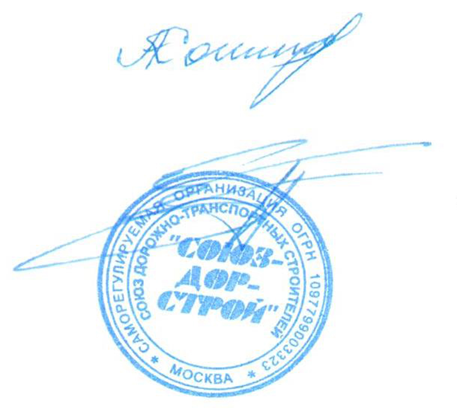 Председатель Совета                                                                   Кошкин А.А.Секретарь Совета                                                                        Суханов П.Л.